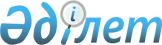 О внесении изменений в решение Кордайского районного маслихата от 26 декабря 2008 года за № 12-4 "О районном бюджете на 2009 год"
					
			Утративший силу
			
			
		
					Решение маслихата Кордайского района Жамбылской области от 27 апреля 2009 года N 16-2. Зарегистрировано Управлением юстиции Кордайского района Жамбылской области 12 мая 2009 года № 76. Прекращено действие по истечении срока, на который решение было принято (письмо Департамента юстиции Жамбылской области от 11.03.2013 года № 2-2-17/388)      Сноска. Прекращено действие по истечении срока, на который решение было принято (письмо Департамента юстиции Жамбылской области от 11.03.2013 года № 2-2-17/388).      Примечание РЦПИ.

      В тексте сохранена авторская орфография и пунктуация.

      В соответствии со статьями 106 и 109 Бюджетного кодекса Республики Казахстан от 4 декабря 2008 года, статьей 6 Закона Республики Казахстан «О местном государственном управлении и самоуправлении в Республике Казахстан» от 23 января 2001 года и на основании решения Жамбылского областного маслихата от 22 апреля 2009 года № 13-3 «О внесении изменений и дополнений в решение Жамбылского областного маслихата от 18 декабря 2008 года № 10-4 «Об областном бюджете на 2009 год» (зарегистрировано в Реестре государственной регистрации нормативных правовых актов за № 1723) районный маслихат

РЕШИЛ:



      1. Внести в решение Кордайского районного маслихата от 26 декабря 2008 года № 12-4 «О районном бюджете на 2009 год» (зарегистрировано в Реестре государственной регистрации нормативных правовых актов за № 6-5-71, опубликовано 17 января 2009 года за № 7-8 в районной газете «Қордай шамшырағы» - «Кордайский маяк»; с внесенными изменениями решением

 от 19 февраля 2009 года № 14-2 «О внесении изменений в решение Кордайского районного маслихата от 26 декабря 2008 года за № 12-4 «О районном бюджете на 2009 год» - зарегистрировано в Реестре государственной регистрации нормативных правовых актов за № 6-5-75, опубликовано 18 марта 2009 года за № 33 в районной газете «Қордай шамшырағы» - «Кордайский маяк») следующие изменения:

      в пункте 1:

      в подпункте 1):

      цифры «3838462» заменить цифрами «3831342»;

      цифры «440371» заменить цифрами «446371»;

      цифры «27710» заменить цифрами «36710»;

      цифры «16360» заменить цифрами «4360»;

      цифры «3354021» заменить цифрами «3343901»;

      в подпункте 2):

      цифры «3882283» заменить цифрами «3875163».



      Приложения № 1, 2, 5 к указанному решению изложить в новой редакции, согласно приложениям № 1, 2, 3 к настоящему решению.



      2. Настоящее решение вступает в силу со дня государственной регистрации в органах юстиции и вводится в действие с 1 января 2009 года.

 

 

      Председатель сессии                        Секретарь

      районного маслихата                        районного маслихата

      К. Кипчакбаева                             Т. Сугирбай

Приложение1 

к решению Кордайского районного маслихата

№ 16-2 от 27 апреля 2009 года Приложение1 

к решению Кордайского районного маслихата

№ 12-4 от 26 декабря 2008 года  Районный бюджет на 2009 год      (тысяч тенге)

Приложение 2 

к решению Кордайского районного 

маслихата от 27 апреля 2009 года № 16-2Приложение 2 

к решению Кордайского районного 

маслихата от 26 декабря 2008 года № 16-2 Перечень

бюджетных программ развития с разделением на бюджетные

программы на 2009 год

Приложение 3 

к решению Кордайского районного 

маслихата от 27 апреля 2009 года № 16-2Приложение 5 

к решению Кордайского районного 

маслихата от 26 декабря 2008 года № 16-2 Бюджетные программы каждого сельского округа на 2009 год      тыс. тенгепродолжение таблицы
					© 2012. РГП на ПХВ «Институт законодательства и правовой информации Республики Казахстан» Министерства юстиции Республики Казахстан
				КатегорияКатегорияКатегорияКатегорияСуммаКлассКлассКлассСуммаПодклассПодклассСуммаНаименованиеСумма12345I. ДОХОДЫ38313421НАЛОГОВЫЕ ПОСТУПЛЕНИЯ44637101Подоходный налог795822Индивидуальный подоходный налог7958203Социальный налог998091Социальный налог9980904Налоги на собственность2408981Налоги на имущество1766423Земельный налог145284Налог на транспортные средства452965Единый земельный налог443205Внутренние налоги на товары, работы и услуги183762Акцизы60713Поступления за использование природных и других ресурсов21484Сборы за ведение предпринимательской и профессиональной деятельности1015708Обязательные платежи, взимаемые за совершение юридически значимых действий и (или) выдачу документов уполномоченными на то государственными органами или должностными лицами77061Государственная пошлина77062НЕНАЛОГОВЫЕ ПОСТУПЛЕНИЯ3671001Доходы от государственной собственности8791Поступления части чистого дохода государственных предприятий2755Доходы от аренды имущества, находящегося в государственной собственности60402Поступления от реализации товаров (работ, услуг) государственными учреждениями, финансируемыми из государственного бюджета12241Поступления от реализации товаров (работ, услуг) государственными учреждениями, финансируемыми из государственного бюджета122404Штрафы, пени, санкции, взыскания, налагаемые государственными учреждениями, финансируемыми из государственного бюджета, а также содержащимися и финансируемыми из бюджета (сметы расходов) Национального Банка Республики Казахстан338671Штрафы, пени, санкции, взыскания, налагаемые государственными учреждениями, финансируемыми из государственного бюджета, а также содержащимися и финансируемыми из бюджета (сметы расходов) Национального Банка Республики Казахстан, за исключением поступлений от организаций нефтяного сектора3386706Прочие неналоговые поступления7401Прочие неналоговые поступления7403ПОСТУПЛЕНИЯ ОТ ПРОДАЖИ ОСНОВНОГО КАПИТАЛА436001Продажа государственного имущества, закрепленного за государственными учреждениями601Продажа государственного имущества, закрепленного за государственными учреждениями6003Продажа земли и нематериальных активов43001Продажа земли30002Продажа нематериальных активов13004ПОСТУПЛЕНИЯ ТРАНСФЕРТОВ334390102Трансферты из вышестоящих органов государственного управления33439012Трансферты из областного бюджета3343901Функциональная группаФункциональная группаФункциональная группаФункциональная группаСуммаНаименованиеНаименованиеНаименованиеСуммаАдминистратор бюджетных программАдминистратор бюджетных программСуммаПрограммаСумма12345ІІ. ЗАТРАТЫ38751631Государственные услуги общего характера232770112Аппарат маслихата района (города областного значения)10766001Обеспечение деятельности маслихата района (города областного значения)10766122Аппарат акима района (города областного значения)38258001Обеспечение деятельности акима района (города областного значения)37890002Создание информационных систем368123Аппарат акима района в городе, города районного значения, поселка, аула (села), аульного (сельского) округа151394001Функционирование аппарата акима района в городе, города районного значения, поселка, аула (села), аульного (сельского) округа151394452Отдел финансов района (города областного значения)22552001Обеспечение деятельности Отдела финансов17937003Проведение оценки имущества в целях налогообложения4615453Отдел экономики и бюджетного планирования района (города областного значения)9800001Обеспечение деятельности Отдела экономики и бюджетного планирования98002Оборона2489122Аппарат акима района (города областного значения)2489005Мероприятия в рамках исполнения всеобщей воинской обязанности24893Общественный порядок, безопасность, правовая, судебная, уголовно-исполнительная деятельность1372458Отдел жилищно-коммунального хозяйства, пассажирского транспорта и автомобильных дорог района (города областного значения)1372021Обеспечение безопасности дорожного движения в населенных пунктах13724Образование2634467464Отдел образования района (города областного

значения)167170009Обеспечение деятельности организаций дошкольного воспитания и обучения167170123Аппарат акима района в городе, города районного значения, поселка, аула (села), аульного (сельского) округа3480005Организация бесплатного подвоза учащихся до школы и обратно в аульной (сельской) местности3480464Отдел образования района (города областного значения)2352358003Общеобразовательное обучение2294095006Дополнительное образование для детей45548010Внедрение новых технологий обучения в государственной системе образования за счет целевых трансфертов из республиканского бюджета12715464Отдел образования района (города областного значения)12411018Организация профессионального обучения12411464Отдел образования района (города областного значения)99048001Обеспечение деятельности отдела образования7762005Приобретение и доставка учебников, учебно-методических комплексов для государственных учреждений образования района (города областного значения)28049007Проведение школьных олимпиад, внешкольных мероприятий и конкурсов районного (городского) масштаба438011Капитальный, текущий ремонт объектов образования в рамках реализации стратегии региональной занятости и переподготовки кадров627996Социальная помощь и социальное обеспечение318202123Аппарат акима района в городе, города районного значения, поселка, аула (села), аульного (сельского) округа10858003Оказание социальной помощи нуждающимся гражданам на дому10858451Отдел занятости и социальных программ района (города областного значения)288911002Программа занятости65913004Оказание социальной помощи на приобретение топлива специалистам здравоохранения, образования, социального обеспечения, культуры и спорта в сельской местности в соответствии с законодательством Республики Казахстан13268005Государственная адресная социальная помощь35700006Жилищная помощь53773007Социальная помощь отдельным категориям нуждающихся граждан по решениям местных представительных органов14783010Материальное обеспечение детей-инвалидов, воспитывающихся и обучающихся на дому6420016Государственные пособия на детей до 18 лет92302017Обеспечение нуждающихся инвалидов обязательными гигиеническими средствами и предоставление услуг специалистами жестового языка, индивидуальными помощниками в соответствии с индивидуальной программой реабилитации инвалида6752451Отдел занятости и социальных программ района (города областного значения)18433001Обеспечение деятельности отдела занятости и социальных программ17063011Оплата услуг по зачислению, выплате и доставке пособий и других социальных выплат13707Жилищно-коммунальное хозяйство242793123Аппарат акима района в городе, города районного значения, поселка, аула (села), аульного (сельского) округа15382014Организация водоснабжения населенных пунктов15382467Отдел строительства района (города областного значения)167294006Развитие системы водоснабжения167294123Аппарат акима района в городе, города районного значения, поселка, аула (села), аульного (сельского) округа60117008Освещение улиц населенных пунктов21118009Обеспечение санитарии населенных пунктов3310010Содержание мест захоронений и погребение безродных360011Благоустройство и озеленение населенных пунктов353298Культура, спорт, туризм и информационное пространство292878455Отдел культуры и развития языков района (города областного значения)238206003Поддержка культурно-досуговой работы238206465Отдел физической культуры и спорта района (города областного значения)4207006Проведение спортивных соревнований на районном (города областного значения) уровне4207455Отдел культуры и развития языков района (города областного значения)30475006Функционирование районных (городских) библиотек29475007Развитие государственного языка и других языков народа Казахстана1000456Отдел внутренней политики района (города областного значения)5000002Проведение государственной информационной политики через средства массовой информации5000455Отдел культуры и развития языков района (города областного значения)3573001Обеспечение деятельности отдела культуры и развития языков3573456Отдел внутренней политики района (города областного значения)8108001Обеспечение деятельности отдела внутренней политики3385003Реализация региональных программ в сфере молодежной политики4723465Отдел физической культуры и спорта района (города областного значения)3309001Обеспечение деятельности отдела физической культуры и спорта 330910Сельское, водное, лесное, рыбное хозяйство, особо охраняемые природные территории, охрана окружающей среды и животного мира, земельные отношения23013462Отдел сельского хозяйства района (города областного значения)13977001Обеспечение деятельности отдела сельского хозяйства9391004Организация санитарного убоя больных животных421005Возмещение владельцам стоимости изымаемых и уничтожаемых больных животных, продуктов и сырья животного происхождения779099Реализация мер социальной поддержкиспециалистов социальной сферы сельских населенных пунктов за счет целевого трансферта из республиканского бюджета3386463Отдел земельных отношений района (города областного значения)5136001Обеспечение деятельности отдела земельных отношений4186004Организация работ по зонированию земель950455Отдел культуры и развития языков района (города областного значения)3900008Финансирование социальных проектов в поселках, аулах (селах), аульных (сельских) округах в рамках реализации стратегии региональной занятости и переподготовки кадров390011Промышленность, архитектурная, градостроительная и строительная деятельность8173467Отдел строительства района (города областного значения)3858001Обеспечение деятельности отдела строительства3858468Отдел архитектуры и градостроительства района (города областного значения)4315001Обеспечение деятельности отдела архитектуры и градостроительства431512Транспорт и коммуникации100000458Отдел жилищно-коммунального хозяйства, пассажирского транспорта и автомобильных дорог района (города областного значения)100000023Обеспечение функционирования автомобильных дорог10000013Прочие18371469Отдел предпринимательства района (города областного значения)3511001Обеспечение деятельности отдела предпринимательства3511452Отдел финансов района (города областного значения)9688012Резерв местного исполнительного органа района (города областного значения)9688458Отдел жилищно-коммунального хозяйства, пассажирского транспорта и автомобильных дорог района (города областного значения)5172001Обеспечение деятельности отдела жилищно-коммунального хозяйства, пассажирского транспорта и автомобильныхдорог517215Трансферты635452Отдел финансов района (города областногозначения)635006Возврат неиспользованных (недоиспользованных) целевых трансфертов635ІІІ. ЧИСТОЕ БЮДЖЕТНОЕ КРЕДИТОВАНИЕ-4554Бюджетные кредиты0Погашение бюджетных кредитов4554ІV. САЛЬДО ПО ОПЕРАЦИЯМ С ФИНАНСОВЫМИ АКТИВАМИ0Приобретение финансовых активов0Поступления от продажи финансовых активов государства0V. ДЕФИЦИТ (ПРОФИЦИТ) БЮДЖЕТА-39267VI. ФИНАНСИРОВАНИЕ ДЕФИЦИТА (ИСПОЛЬЗОВАНИЕ ПРОФИЦИТА) БЮДЖЕТА39267Поступление займов0Погашение займов08Используемые остатки бюджетных средств39267Функциональная группаФункциональная группаФункциональная группаФункциональная группаАдминистраторАдминистраторАдминистраторПрограммаПрограммаНаименование123401Государственные услуги общего характера122Аппарат акима района (города областного значения)002Создание информационных систем07Жилищно-коммунальное хозяйство467Отдел строительства района (города областного значения)006Развитие системы водоснабжения№

п/

пНаименование

аппарата

акимов района

в городе,

города

районного

значения,

поселка, аула

(села),

аульного

(сельского)

округаНаименование программыНаименование программыНаименование программыНаименование программы№

п/

пНаименование

аппарата

акимов района

в городе,

города

районного

значения,

поселка, аула

(села),

аульного

(сельского)

округа001

«Функциониро-

вание

аппарата

акима

района в

городе,

города

районного

значения,

поселка, аула

(села),

аульного

(сельского)

округа»003

«Оказание

социальной

помощи

нуждающимся

гражданам на

дому»005

«Организация

бесплатного

подвоза

учащихся до

школы и

обратно в

аульной

(сельской)

местности»008

«Освеще-

ние улиц

населен-

ных

пунктов»1Алгинский сельский округ47144202Аухаттинский сельский округ9592882320373Беткайнарский сельский округ68031144Жамбылский сельский округ72755Какпатасский сельский округ55493383606Каракемерский сельский округ91583411801527Карасайский сельский округ89034598Карасуский сельский округ58989Касыкский сельский округ6078201165610Кененский сельский округ833542040011Кордайский сельский округ1167436561385012Масанчинский сельский округ8698134713Ногайбайский сельский округ583640014Отарский сельский округ11495401150058215Сарыбулакский сельский округ1172816316Сортобинский сельский округ118272203444117Степновский сельский округ646733330018Сулуторский сельский округ595919Улкен-Сулуторский сельский округ5405ВСЕГО:15139410858348021118№

п/пНаименование

аппарата

акимов района

в городе,

города

районного

значения,

поселка, аула

(села),

аульного

(сельского)

округаНаименование программыНаименование программыНаименование программыНаименование программы№

п/пНаименование

аппарата

акимов района

в городе,

города

районного

значения,

поселка, аула

(села),

аульного

(сельского)

округа009

Обеспече-

ние

санитарии

населенных

пунктов»010

«Содержание

мест

захоронений

и погребение

безродных»011

Благо-

устройство и

озеленение

населенных

пунктов»014

«Организация

водоснабжения

населенных

пунктов»1Алгинский

сельский

округ1022632Аухаттинский

сельский

округ1562744353Беткайнарский

сельский

округ1343794Жамбылский

сельский

округ1323475Какпатасский

сельский

округ1333286Каракемерский

сельский

округ134230252107Карасайский

сельский

округ13332750908Карасуский

сельский

округ1462089Касыкский

сельский

округ13347510Кененский

сельский

округ13433011Кордайский

сельский

округ71830027215130312Масанчинский

сельский

округ13427013Ногайбайский

сельский

округ13425914Отарский

сельский

округ28460562182315Сарыбулакский

сельский

округ13342716Сортобинский

сельский

округ18455017Степновский

сельский

округ13428752118Сулуторский

сельский

округ133263100019Улкен-Сулутор

кий сельский

округ119263ВСЕГО:33103603532915382